Glencairn Primary Timetable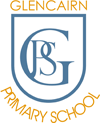 Indoor PE TimetableAugust 20239:20-10:2010:30-10:4510:45-11:3011:30 – 12:2012:40-13:2513:25-15:0013:25-15:00MondayP6aPlaytimeLunchtimeP1bP1bTuesdayP1aPlaytimeP3bLunchtimeP4/5P4/5WednesdayAssemblyPlaytimeP5aP5bLunchtimeP7aP7bThursdayP4PlaytimeP6bLunchtimeP2bP2bFridayP2aPlaytimeP3aLunchtime